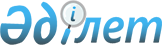 Оңтүстік Қазақстан облыстық мәслихатының 2009 жылғы 23 сәуірдегі № 17/215-IV "Оңтүстік Қазақстан облысының (Оңтүстік Қазақстан облысының қаласының, ауданының) Құрметті азаматы" атағын беру қағидасын бекіту туралы" шешіміне өзгерістер енгізу туралы
					
			Күшін жойған
			
			
		
					Оңтүстік Қазақстан облыстық мәслихатының 2013 жылғы 25 қазандағы № 19/168-V шешімі. Оңтүстік Қазақстан облысының Әділет департаментінде 2013 жылғы 18 қарашада № 2410 болып тіркелді. Күші жойылды - Түркістан облыстық мәслихатының 2018 жылғы 28 тамыздағы № 29/315-VI шешімімен
      Ескерту. Күші жойылды - Түркістан облыстық мәслихатының 28.08.2018 № 29/315-VI (алғашқы ресми жарияланған күнінен кейін күнтізбелік он күн өткен соң қолданысқа енгізіледі) шешімімен.

      РҚАО-ның ескертпесі.

      Құжаттың мәтінінде түпнұсқаның пунктуациясы мен орфографиясы сақталған.
      "Қазақстан Республикасындағы жергілікті мемлекеттік басқару және өзін-өзі басқару туралы" Қазақстан Республикасының 2001 жылғы 23 қаңтардағы Заңына сәйкес, Оңтүстік Қазақстан облыстық мәслихаты ШЕШІМ ҚАБЫЛДАДЫ:
      1. Оңтүстік Қазақстан облыстық мәслихатының 2009 жылғы 23 сәуірдегі № 17/215-IV "Оңтүстік Қазақстан облысының (Оңтүстік Қазақстан облысының қаласының, ауданының) Құрметті азаматы" атағын беру қағидасын бекіту туралы" шешіміне (Нормативтік құқықтық актілердің мемлекеттік тіркеу Тізілімінде 2010-нөмірмен тіркелген, 2009 жылғы 19 мамырда "Оңтүстік Қазақстан" газетінде жарияланған) шешіміне мынадай өзгерістер енгізілсін:
      көрсетілген шешіммен бекітілген "Оңтүстік Қазақстан облысының (Оңтүстік Қазақстан облысының қаласының, ауданының) Құрметті азаматы" атағын беру қағидасында:
      "2. Оңтүстік Қазақстан облысының Құрметті азаматы" атағын беруге ұсыну тәртібі" бөлімінде:
      1-тармақ мынадай редакцияда жазылсын: "1. "Оңтүстік Қазақстан облысының Құрметті азаматы" атағы жыл сайын бес адамға дейін берілуі мүмкін. Егер көрсетілген атақ ағымдағы жылы берілмеген жағдайда, онда ол келесі жылға көшірілуі мүмкін.";
      4-тармақта "1 айдан" деген сөздер "он күннен" деген сөздермен ауыстырылсын.
      2. Осы шешім алғашқы ресми жарияланған күнінен кейін күнтізбелік он күн өткен соң қолданысқа енгізіледі.
					© 2012. Қазақстан Республикасы Әділет министрлігінің «Қазақстан Республикасының Заңнама және құқықтық ақпарат институты» ШЖҚ РМК
				
      Облыстық мәслихат

      сессиясының төрағасы

Ш.Жамалбек

      Облыстық мәслихат хатшысы

Қ.Ержан
